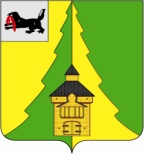 Российская Федерация	Иркутская область	Нижнеилимский муниципальный район	АДМИНИСТРАЦИЯ			ПОСТАНОВЛЕНИЕОт «18» _05___ 2020 г. № _423_	г. Железногорск-Илимский«О внесении изменений в постановление
администрации Нижнеилимского муниципального
района от 06.02.2019 г. № 134 «Об утверждении 
Комплексного плана мероприятий по профилактике
межнациональных и межконфессиональных
конфликтов, гармонизации межнациональных
отношений и формированию культуры
межнационального общения на территории
Нижнеилимского муниципального района на
2019 -2021 годы»	В соответствии с Указами Президента Российской Федерации от 07.05.2012 г. № 602 «Об обеспечении межнационального согласия», № 1666 от 19.12.2012 г. «О стратегии государственной национальной политики Российской Федерации на период до 2025 года», руководствуясь Государственной программой Иркутской области «Укрепление единства российской нации и этнокультурное развитие народов Иркутской области на 2014-2020 годы», Уставом МО «Нижнеилимский район», администрация Нижнеилимского  муниципального  районаПОСТАНОВЛЯЕТ:1. Внести следующиеизменения в постановление администрации Нижнеилимского муниципального района от 06.02.2019 г. № 134 «Об утверждении Комплексного плана мероприятий по профилактике межнациональных и межконфессиональных конфликтов, гармонизации межнациональных отношений и формированию культуры межнационального общения на территории Нижнеилимского муниципального района на 2019 – 2021 годы» и читать в новой редакции:1.1. Приложение «Комплексный планмероприятий по профилактике межнациональных и межконфессиональных конфликтов, гармонизации 
межнациональных отношений и формированию культуры межнационального общения на территории Нижнеилимского муниципального района на 2019 – 2021годы читать в редакции приложения к настоящему постановлению.2. Настоящее постановление подлежит официальному опубликованию в периодическом издании «Вестник Думы и администрации Нижнеилимского муниципального района» и размещению на официальном сайте муниципального образования «Нижнеилимский район».	3. Контроль за исполнением настоящего постановления возложить на заместителя мэра по социальной политике Т.К.Пирогову.Мэр района                                                      М.С.РомановРассылка: дело - 2, Т.К.Пироговой, орг.отдел, ОМВД России по Нижнеилимскому району,  ОКСДМ, ДО, главам поселений района, религиозные организации районаА.Г.Чеснокова8 (395 66) 3-23-06Приложение
                                                                                                                                                                    к постановлению администрации
                                                                                                                                                                   Нижнеилимского муниципального района
                                                                                                                                                                              «18» _05_ 2020 г. № 423КОМПЛЕКСНЫЙ ПЛАН
мероприятий по профилактике межнациональных и межконфессиональных конфликтов, гармонизации 
межнациональных отношений и формированию культуры межнационального общения 
на территории Нижнеилимского муниципального района на 2019 – 2021 годы
Мэр района                                                         М.С.РомановНаименование мероприятияСроки исполненияОтветственные исполнителиЗадачи СтратегииСовершенствование государственного управления в сфере государственной национальной политики Российской ФедерацииСовершенствование государственного управления в сфере государственной национальной политики Российской ФедерацииСовершенствование государственного управления в сфере государственной национальной политики Российской ФедерацииСовершенствование государственного управления в сфере государственной национальной политики Российской Федерации1.Проведение Совета по межнациональным и межконфессиональным отношениям при мэре района с представителями правоохранительных органов, ФСБ, религиозными организациями различных концессий и вероисповеданий, органами местного самоуправления по вопросам предупреждения межнациональных конфликтов, обеспечения эффективной работы системы мониторинга и профилактики экстремизма на национальной и религиозной почве2020-2021 гг.
IV кварталотдел организационной работы и социальной политики,
пресс-службаСовершенствование системы управления и координации государственных органов и ОМСУ при реализации государственной национальной политики Российской Федерации2. Подготовка, переподготовка и повышение квалификации муниципальных служащих ОМСУ, осуществляющих взаимодействие в данном направлении работыВ течение годапо мере необходимости
(семинары, Форумы в г. Иркутске)Чеснокова А.Г. – начальник отдела организационной работы и социальной политикиОбеспечение подготовки, переподготовки и повышения квалификации муниципальных служащих по утвержденным в установленном порядке учебным программам по вопросам реализации государственной политики РФII. Обеспечение равноправия граждан, реализации их конституционных прав в сфере государственной национальной политики Российской ФедерацииII. Обеспечение равноправия граждан, реализации их конституционных прав в сфере государственной национальной политики Российской ФедерацииII. Обеспечение равноправия граждан, реализации их конституционных прав в сфере государственной национальной политики Российской ФедерацииII. Обеспечение равноправия граждан, реализации их конституционных прав в сфере государственной национальной политики Российской Федерации3. Мониторинг обращений граждан о фактах нарушений принципа равноправия граждан независимо от расы, национальности, языка, отношения к религии, убеждений, принадлежности к общественным объединениям, а также других обстоятельств при приёме на работу, при замещении должностей муниципальной службы, должностей при формировании кадрового резерва на муниципальном уровнепостоянноотдел организационной работы и социальной политикиОбеспечение реализации принципа равноправия граждан независимо от расы, национальности, языка, отношения религии, убеждений, принадлежности к общественным объединениям, а также других обстоятельств при приеме на работу, при замещении должностей государственной и муниципальной службы, должностей при формировании кадрового резерва на муниципальном уровнеIII. Укрепление единства и духовной общности многонационального народа Российской Федерации (российской нации)III. Укрепление единства и духовной общности многонационального народа Российской Федерации (российской нации)III. Укрепление единства и духовной общности многонационального народа Российской Федерации (российской нации)III. Укрепление единства и духовной общности многонационального народа Российской Федерации (российской нации)4.Музейные занятия «Новый год в Японии»январь 2020МКУК «Историко-художественный музей им. академика М.К.Янгеля»Традиции празднования Нового года в Японии, сравнительный анализ, различие и сходство с традициями празднования Нового года России с Японией5.   Игровая программа «Под чистым небом Рождества»;Развлекательная программа «Наступили Святки – начались Колядки»январь 2020МБУК РДК «Горняк»Знакомство с историческими событиями из Священной истории (Рождеством Христовым); знакомство детей с культурным наследием своего народа, формирование духовно-нравственной стороны личности ребенка и подростка;Воспитание познавательного интереса к истории русских традиций6. Выставка художественных работ «Защитник Отечества»;Музыкально-игровая программа «Дослужиться до генерала»;Выставка творческих работ «Мой папа – защитник Родины»февраль 2020МБУ ДО «Детская школа искусств»Воспитание чувства патриотизма, уважения к защитникам Отечества, памяти павших бойцов, ветеранов ВОВ7. Отчетный концерт «Весна на клавишах Победы» к 75-летию Великой Победы, учащиеся отделения общего эстетического образованиямартМБУ ДО «Детская школа искусств»Воспитание чувства патриотизма, уважения к защитникам Отечества, памяти павших бойцов, ветеранов ВОВ8. Игровая программа «Ой, Маслена - красота! Открывай-ка ворота!»мартМБУК РДК «Горняк»Знакомство с русскими народными праздниками, традициями, обычаями, самобытной культурой9. Праздник «Масленица» с участием народного хора «Родные напевы» для учащихся профессионального колледжамартМБУК РДК «Горняк»Знакомство студентов колледжа с историей возникновения праздника, традициями, обрядами празднования на Руси Масленицы. Воспитание познавательного интереса к русской народной культуре10. Онлайн мастер-класс для граждан старшего поколения и школьников. Оформление веточек вербы «Радость Вербного воскресенья»апрельМБУК РДК «Горняк»Знакомство учеников мастер-класса с историей традициями празднования Пасхи; обучение художественным и технологическим приемам изготовления подарочного сувенира «Вербовый букет» 11.Онлайн-рубрика «Всё о Пасхе»:Кроссворды, викторина «А знаешь ли ты?»;Фотовыставка «Пасха: истина и радость?»с 19 апреля по 26 апреляМБУК РДК «Горняк»Изучение духовного наследия, истории главного Христианского праздника12. Тематические классные часы для обучающихся СОШ:- «Давайте дружить народами» (1-4 классы);- «Мы разные, но мы все заслуживаем счастья» (5-7 классы);- «Причины возникновения и пути разрешения межэтнических конфликтов (9-11 классы)В течение годаДепартамент образования, образовательные организации районаРаспространение знаний об истории и культуре народов Российской Федерации13. Проведение мероприятий, посвященных Дню народного единства:- «Краеведческий кружок» «Мой край»- «Коренное население Иркутской области» - тофаларыЕжегодноапрель-майДепартамент образования, образовательные организации района; культурно-досуговые учреждения районаОбеспечение сохранения и приумножения духовного и культурного потенциала многонационального народа РФ на основе идей единства и дружбы народов, межнационального (межэтнического) согласия, российского патриотизма; формирования культуры межнационального общения; распространение знаний об истории и культуре народов РФ14. Экскурсии, лекции по слайд-программе «Японский этикет» (японский зал)майМКУК «Историко-художественный музей им.академика М.К.Янгеля»Формирования культуры межнационального общения; распространение знаний об истории культуры Японии 15. «Вперед, Россия!» - молодежная акция, посвященная Дню независимости России12 июняМБУК РДК «Горняк»; во всех поселениях районаДень России – особая дата в новейшей истории нашей страны. Это праздник свободы, гражданского мира и доброго согласия, неразрывно связанный с ценностями демократии, с приоритетом прав человека и гражданина. Это- символ уважения к истории, национального единения и общей ответственности за настоящее и будущее нашего Отечества16. «Россия – родина моя» - лекция-беседа ко Дню России (Библиотека семейного чтения)июньМКУК НЦМБ им.А.Н.Радищева»День России – особая дата в новейшей истории нашей страны. Это праздник свободы, гражданского мира и доброго согласия, неразрывно связанный с ценностями демократии, с приоритетом прав человека и гражданина. Это- символ уважения к истории, национального единения и общей ответственности за настоящее и будущее нашего Отечества17.Выставка «Россия – священная наша держава, Россия – любимая наша страна»ИюньМКУК «Историко-художественный музей им.академика М.К.Янгеля»День России – особая дата в новейшей истории нашей страны. Это праздник свободы, гражданского мира и доброго согласия, неразрывно связанный с ценностями демократии, с приоритетом прав человека и гражданина. Это- символ уважения к истории, национального единения и общей ответственности за настоящее и будущее нашего Отечества18.Митинг-реквием «Свеча памяти»22 июня  Администрация Нижнеилимского муниципального района, администрация городаОбеспечение сохранения и приумножения духовного и культурного потенциала многонационального народа РФ на основе идей единства и дружбы народов, межнационального (межэтнического) согласия, российского патриотизма; формирования культуры межнационального общения; распространение знаний об истории и культуре народов РФ19.- Акция «Свеча памяти»;- Концерт-реквием «Есть память, которой не будет конца»22 июня Во всех поселениях района Обеспечение сохранения и приумножения духовного и культурного потенциала многонационального народа РФ на основе идей единства и дружбы народов, межнационального (межэтнического) согласия, российского патриотизма; формирования культуры межнационального общения; распространение знаний об истории и культуре народов РФ20. Парад невест, праздничная программа, посвященная Дню семьи, любви и верности8 июляМБУК РДК «Горняк»; ОКСДМ Обеспечение сохранения и приумножения духовного и культурного потенциала многонационального народа РФ на основе идей единства и дружбы народов21. Викторина среди жителей города «История больших перемен», посвященная празднования 55-летнего юбилея городаИюль-сентябрьМКУК «Историко-художественный музей им.академика М.К.Янгеля»Викторина на знания истории строительства города и КГОКа22. Акция, марафон, флэшмоб, посвященный Дню государственного флага России22 августаОКСДМРаспространение знаний об истории Государственного флага России 23. Праздничная программа, посвященная 55-летню празднования города Железногорск-ИлимскогоФотовыставка «Железногорск и его люди», посвященная 55-летнему юбилею города (фойе Мемориального отдела)сентябрьМБУК РДК «Горняк», МКУК «Историко-художественный музей им.академика М.К.Янгеля»Распространение знаний об истории и культуре города Железногорска - Илимского24. Всероссийский день Бега «Кросс Нации» - сентябрьОКСДМВсероссийский день Бега проводится с целью- привлечения трудящихся и обучающейся молодежи Нижнеилимского района к занятиям физической культурой;- пропаганды физической культуры и спорта среди населения Нижнеилимского района;- пропаганды здорового образа жизни25. Экскурсионная программа «10 красивейших мест Японии» (японский зал)сентябрьМКУК «Историко-художественный музей им.академика М.К.Янгеля»Знакомство с культурой Японии26. Передвижная выставка «Саката – город побратим»сентябрь, октябрьМКУК «Историко-художественный музей им.академика М.К.Янгеля»Знакомство с культурой Японии, городом -побратимом Саката27. «Колокольный звон» - о храмах Приилимья октябрьБиблиотека семейного чтенияЗнакомство с православными храмами Приилимья28. Проведение муниципального этапа Всероссийской олимпиады школьников по русскому языкуоктябрь-ноябрь Департамент образования, образовательные организацииСоздание оптимальных условий для использования русского языка как государственного языка Российской Федерации, языка межнационального общения и одного из официальных языков международных организаций29. Музейные занятия-квест «Землепроходцы и первооткрыватели Сибири» к 32-летиюЧелюскина и 415-летию ДежневаноябрьМКУК «Историко-художественный музей им.академика М.К.Янгеля»Распространение знаний об исследователях Сибири Челюскине и Дежневе, об их открытиях30. Выполнение плана мероприятий по реализации Концепции филологического образования в Российской Федерации-участие обучающихся в проектно-исследовательской деятельности в рамках НПК старшеклассников «В мир поиска, в мир творчества, в мир науки» (секция «Русский язык», «Лингвистика»);- всероссийский конкурс юных чтецов «Живая классика» «Живое слово»;- турнир знатоков «Литературный марафон» (2-4 классы, 5-7 классы, 8-11 классы)в течение годаапрельдекабрь-январьв течение годаДепартамент образования, образовательные организацииОбеспечение социальной и культурной адаптации и интеграции детей мигрантов, формирование культуры межнационального (межэтнического) общения в соответствии с нормами морали и традициями народов Российской Федерации, формирование навыков межкультурной коммуникации31. Турнир знатоков народного творчества «Забытая старина: традиция, ремесла, мастера»декабрьБиблиотека семейного чтенияЗнакомство с историй художественных промыслов и народных ремесел. Бережное отношение к сохранению традиций и обычаев русского народаIV. Обеспечение межнационального мира и согласия, гармонизации межнациональных (межэтнических отношений)IV. Обеспечение межнационального мира и согласия, гармонизации межнациональных (межэтнических отношений)IV. Обеспечение межнационального мира и согласия, гармонизации межнациональных (межэтнических отношений)IV. Обеспечение межнационального мира и согласия, гармонизации межнациональных (межэтнических отношений)32. Проведение мониторинга состояния межнациональных отношений и раннего предупреждения межнациональных конфликтов на территории Нижнеилимского района1 раз в полугодиеОМВД России по Нижнеилимскому району (по согласованию), отделение миграционной службы при ОМВД России по Нижнеилимскому району (по согласованию), отдел организационной работы и социальной политике, отдел культуры спорта и делам молодежи, образовательные учреждениямониторинг состояния межэтнических отношений и раннего предупреждения конфликтных ситуаций33. Осуществление взаимного информирования по вопросам межнациональных отношений между территориальными органами федеральных органов исполнительной власти и администрацией районав течение годаОМВД России по Нижнеилимскому району (по согласованию), отделение миграционной службы при ОМВД России по Нижнеилимскому району (по согласованию), отдел организационной работы и социальной политики, отдел культуры спорта и делам молодежи, образовательные учреждения, пресс-служба администрации районаОбеспечение раннего предупреждения межнациональных конфликтов, проявлений агрессивного национализма и связанных с ними криминальных проявлений, массовых беспорядков, проявлений экстремизма и терроризма34. Организация в образовательных учреждениях района профилактических и разъяснительных бесед с учащимися, студентами и преподавателями, направленных на укрепление общероссийской идентичности, воспитания терпимого отношения к представителям других национальностей, а также с целью разъяснения административной и уголовной ответственности за действия экстремистского характера, посягающие на общественный порядок, участие в несанкционированных митингах и других публичных мероприятияхв течение годаОМВД России по Нижнеилимскому району (по согласованию), руководители образовательных учрежденийПредотвращение и пресечение деятельности, направленной на подрыв безопасности государств, разжигание расовой национальной и религиозной розни, ненависти, либо вражды35. Осуществление комплекса профилактических мероприятий, направленных на предупреждение межнациональных и религиозных конфликтов, получение информации о лицах, планирующих совершение противоправных действий экстремистской направленностив течение годаОМВД России по Нижнеилимскому району (по согласованию)Предотвращение и пресечение деятельности, направленной на подрыв безопасности государства, разжигание расовой, национальной и религиозной розни, ненависти, либо вражды36. Подготовка соответствующих материалов для принятия мер прокурорского реагирования при получении информации о замышляемых и подготавливаемых противоправных действиях, преследующих цели или могущих повлечь разжигание межнациональной или межрелигиозной враждыв течение годаОМВД России по Нижнеилимскому району (по согласованию)Предотвращение и пресечение деятельности, направленной на подрыв безопасности государства, разжигание расовой, национальной и религиозной розни, ненависти, либо вражды37. Реализация комплекса мероприятий, направленных на выявление, предупреждение, пресечение и раскрытие преступлений экстремистской направленности, в том числе, совершаемых по мотивам национальной, расовой, либо религиозной неприязни, выявлению лиц, причастных к их подготовке и совершениюв течение годаОМВД России по Нижнеилимскому району (по согласованию)Предотвращение и пресечение деятельности, направленной на подрыв безопасности государства, разжигание расовой, национальной и религиозной розни, ненависти, либо вражды 38. Проведение рабочих встреч и инструктажей с организаторами массовых мероприятий перед их проведением по вопросам организации обеспечения общественного порядка и безопасности, недопущению экстремистских проявленийв течение годаОМВД России по Нижнеилимскому району (по согласованию)Предотвращение и пресечение деятельности, направленной на подрыв безопасности государства, разжигание расовой, национальной и религиозной розни, ненависти, либо вражды39. Проведение мониторинга о выданных иностранным гражданам разрешений на работу, о привлечении иностранной силы на предприятиях в течение годаОтделение миграционной службы при ОМВД России по Нижнеилимскому району (по согласованию)Создание мониторинга состояния межэтнических отношений и раннего предупреждения конфликтных ситуацийV. Обеспечение социально-экономических условий для эффективной реализации государственной национальной политики Российской Федерации в МО «Нижнеилимский район»V. Обеспечение социально-экономических условий для эффективной реализации государственной национальной политики Российской Федерации в МО «Нижнеилимский район»V. Обеспечение социально-экономических условий для эффективной реализации государственной национальной политики Российской Федерации в МО «Нижнеилимский район»V. Обеспечение социально-экономических условий для эффективной реализации государственной национальной политики Российской Федерации в МО «Нижнеилимский район» 40. Определение потребности в привлечении иностранной рабочей силыв течение годаОГКУ «Центр занятости населения в Нижнеилимском районе» (по согласованию),
главы городских и сельских поселений (по согласованию)Обеспечение потребности развития экономики и рынка труда в Нижнеилимском районеVI. Содействие сохранению и развитию этнокультурного многообразия народов РоссииVI. Содействие сохранению и развитию этнокультурного многообразия народов РоссииVI. Содействие сохранению и развитию этнокультурного многообразия народов РоссииVI. Содействие сохранению и развитию этнокультурного многообразия народов России41. Фестиваль детского народного творчества «Радуга» (ДШИ п. Новая Игирма)январьМБУДО «ДШИ»Обеспечение сохранения и приумножения духовного и культурного потенциала многонационального народа Российской Федерации; распространения знаний с традиционными видами ремесел из поколения в поколения«Коляда, коляда, отворяй ворота» фольклорный праздник для учащихся (ДШИ п. Новая Игирма) январьМБУДО «ДШИ»Обеспечение сохранения и приумножения духовного и культурного потенциала многонационального народа Российской Федерации; распространения знаний с традиционными видами ремесел из поколения в поколения42. Выставка художественных работ учащихся, преподавателей по декоративно-прикладному искусству: резьба по дереву, художественная вышивка, батик, мокрое валяние из шерсти, скульптура (глина)октябрь-ноябрьМБУДО «ДШИ»Обеспечение сохранения и приумножения духовного и культурного потенциала многонационального народа Российской Федерации; распространения знаний с традиционными видами ремесел из поколения в поколения43. Концертно-развлекательная программа «Зеленые святки»июньМБУК РДК «Горняк» Изучение истории и культуры русского народа, развитие интересам к малым фольклорным формам       44. III Районный фестиваль национальных культур «Хоровод дружбы»Июнь-ноябрь 2020Культурно-досуговые учреждения поселений района, ОКСДМПопуляризация идей единства и дружбы народов в Нижнеилимском районе. Праздник культур разных народов VII. Развитие системы образования, гражданского патриотического воспитания детей и молодёжиVII. Развитие системы образования, гражданского патриотического воспитания детей и молодёжиVII. Развитие системы образования, гражданского патриотического воспитания детей и молодёжиVII. Развитие системы образования, гражданского патриотического воспитания детей и молодёжи 45. Проведение цикла образовательных и просветительных мероприятий: лекций, диспутов, тематических уроков, классных часов в образовательных учреждениях по воспитанию у учащихся веротерпимости, интернационализма, гражданского самосознания:- «И в Сибирь пришла Русь»:- лекторий в 5-8 классах;Уроки толерантности: «Учимся понимать других»; 
- «Не опоздай на помощь другу»;- «Край родной, Нижнеилимский, - ты и есть моя Россия» - районная краеведческая конференция в 9-11 классах;- «Помни, мира не узнаешь, не зная края своего» - VII районный слет волонтерских отрядовВ течение годаФевраль 2020 (перенос на октябрь)Департамент образования, образовательные организации районаФормирование у детей и молодежи общероссийского гражданского самосознания, чувства патриотизма, гражданской ответственности, гордости за историю нашей страны, воспитание культуры, межнационального общения46. Организация посещений учащимися образовательных организаций городов-героев и городов воинской славы, объектов культурного наследия (памятников истории и культуры) народов Российской Федерациив течение годаОбразовательные организации района, родительские комитеты, спонсорыФормирование у детей и молодежи общероссийского гражданского самосознания, чувства патриотизма, гражданской ответственности, гордости за историю нашей страны, воспитание культуры межнационального общения47. Анализ межнациональных отношений на основе анкетирования учащихся школв течение годаДепартамент образования администрации района, образовательные организации районаФормирование у детей и молодежи общероссийского гражданского самосознания, чувства патриотизма, гражданской ответственности, гордости за историю нашей страны, воспитание культуры межнационального общения48. Поддержка проектов детских и молодежных общественных объединений патриотической направленности Нижнеилимского района (волонтерское движение –18 отрядов), молодежная медиа-студия «Ещё» и др.) в течение годаОтдел культуры, спорта и делам молодежи, волонтерские движенияПоддержка общественных инициатив, направленных на патриотическое воспитание граждан Российской ФедерацииVIII. Поддержка русского языка как государственного языка Российской Федерации и языков народов РоссииVIII. Поддержка русского языка как государственного языка Российской Федерации и языков народов РоссииVIII. Поддержка русского языка как государственного языка Российской Федерации и языков народов РоссииVIII. Поддержка русского языка как государственного языка Российской Федерации и языков народов России49. «Есть «спасибо» - нет проблем!» - час доброты к Всемирному дню спасибо;«Страница 20» отборочный тур регионального чемпионата по чтению вслух;Беседы «Уроки изящной словесности»- участие в мероприятиях, посвященных Дню славянской письменности и культуры;- Литературный вечер ко Дню славянской письменности и культуры «Как слово наше отзовется»- Всероссийская образовательная акция «Тотальный диктант» - в рамках Всемирной акции 2020;январьмартапрельмаймайперенесен на осень 2020МКУК «Нижнеилимская ЦМБ им.А.Н.Радищева»;МБУДО «ДШИ»МБУК РДК «Горняк»МКУК «НЦМБ им.А.Н.Радищева»Формирование у детей и молодежи общероссийского гражданского самосознания, чувства патриотизма, гражданской ответственности, гордости за историю нашей страны, воспитание культуры межнационального общения;Формирование интереса к истории родного языка, приобщение к истокам отечественной культуры, русской письменности50. Проведение Всероссийского урока, посвященного Дню русского языка- День русского языка – Пушкинский день России;- Международный день родного языка;- День славянской письменности и культуры (классные часы)в течение года06 июня21 февраля24 маяДепартамент образования администрации района, образовательные организации районаСоздание оптимальных условий для использования русского языка как государственного языка Российской Федерации, языка межнационального общения и одного из официальных языков международных организаций51. Проведение муниципального этапа всероссийской олимпиады школьников по русскому языкуоктябрь-ноябрь Департамент образования администрации района, образовательные организации районаСоздание оптимальных условий для использования русского языка как государственного языка Российской Федерации, языка межнационального общения и одного из официальных языков международных организацийIX. Создание условий для социальной и культурной адаптации и интеграции мигрантовIX. Создание условий для социальной и культурной адаптации и интеграции мигрантовIX. Создание условий для социальной и культурной адаптации и интеграции мигрантовIX. Создание условий для социальной и культурной адаптации и интеграции мигрантов52. Выполнение плана мероприятий по реализации Концепции филологического образования в Российской Федерации- участие обучающихся в проектно-исследовательской деятельности в рамках НПК старшеклассников «В мир поиска, в мир творчества, в мир науки» (секция: «Русский язык. Лингвистика»);- Всероссийский конкурс юных чтецов «Живая классика» («Живое слово»);- турнир знатоков «Литературный марафон» (2-4 классы, 5-7 классы, 8-11 классы)в течение годаапрель март в течение года по линии РМО учителей русского языка и литературыДепартамент образования администрации района, образовательные организации районаОбеспечение социальной и культурной адаптации и интеграции детей мигрантов, формирование культуры межнационального (межэтнического) общения в соответствии с нормами морали и традициями народов Российской Федерации, формирование навыков межкультурной коммуникацииX. Информационное обеспечениеX. Информационное обеспечениеX. Информационное обеспечениеX. Информационное обеспечение53. Обеспечение размещения в районных средствах массовой информации материалов по следующим направлениям: межнациональные (межэтнические) отношения, веротерпимость и многоконфессиональность; духовно-нравственное воспитание граждан; история и культура национальных диаспор; основные события в их жизни; формирование гражданственности и патриотическое воспитание гражданв течение годапресс-служба администрации районаОбеспечение сохранения и приумножения духовного и культурного потенциала многонационального народа Российской Федерации на основе идей единства и дружбы народов, межнационального (межэтнического) согласия, российского патриотизма;- распространения знаний об истории и культуре народов РФ;- формирование культуры межнационального (межэтнического) общения в соответствии с нормами морали и традициями народов РФ;- формирование в обществе атмосферы уважения к историческому наследию и культурным ценностям народов России54. Проведение мониторинга материалов, размещенных в местных средствах массовой информации в сфере реализации государственной национальной политики Российской ФедерацииежеквартальноПресс-служба администрации районаОсуществляемые органами местного самоуправления мониторинга публикаций печатных и электронных средств массовой информации по вопросам реализации государственной национальной политики РФ55.  Размещение на сайте МО «Нижнеилимский район» информации, статей, направленной на формирование у молодежи общероссийского гражданского самосознания, укрепления общероссийской идентичности, уважение к культурам народов РФв течение годаПресс-служба администрации района, отдел культуры, спорта и делам молодежи, Департамент образования администрации района, общественные молодежные организации (Молодежный парламент района)Формирование у молодежи общероссийского гражданского самосознания, укрепления общероссийской идентичности, уважение к культурам народов РФXI. Совершенствование взаимодействия органов местного самоуправления с институтами гражданского обществаXI. Совершенствование взаимодействия органов местного самоуправления с институтами гражданского обществаXI. Совершенствование взаимодействия органов местного самоуправления с институтами гражданского обществаXI. Совершенствование взаимодействия органов местного самоуправления с институтами гражданского общества 56. Участие институтов гражданского общества в проведении совместных мероприятий: администрации Нижнеилимского муниципального района с общественными объединениями, религиозными организациями, Общественной Палате при мэре района, волонтерским движением, молодежными организациями2 раза в годСовет по межнациональным и межконфессиональным отношениям при мэре района; пресс-служба администрации района, ОКСДМ, Департамент образования, районные общественные организации, религиозные и молодежные организацииУсиление роли общественных советов при государственных и муниципальных органах в деятельности по повышению общероссийского гражданского сознания, гармонизации межнациональных (межэтнических) и межконфессиональных отношений